Soukromá základní škola a mateřská škola, s.r.o., Volgogradská 2633/2,  700 30 Ostrava – ZábřehKritéria pro přijetí k PŘEDŠKOLNÍMU vzdělávání:pro školní rok 2021/2022                 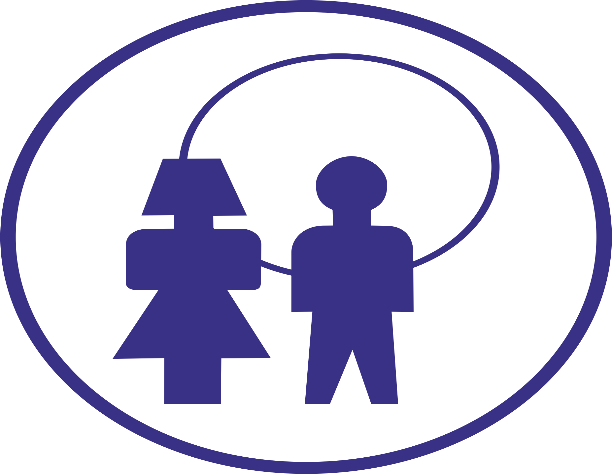 Kritéria pro přijetí k předškolnímu vzdělávání:Občanský průkaz, rodný list dítěte nebo rozhodnutí soudu, vyjádření speciálně pedagogického centra nebo vyjádření klinického psychologa, neurologa, psychiatra apod., případnou žádost o odklad školní docházkyŽádosti lze podávat od 1. května 2021 do 30. května 2021 – nejlépe kontaktovat telefonicky (602 713 226, 596 751 699) nebo e-mailem vedení školy  (schools@volgogradska.cz).Pokud bude umožněna prezenční forma výuky, tak proběhne zápis 10. května  až 20. května 2021 vždy od 9.00 do 14.00hod.Soukromá  škola vzdělává děti a žáky s více vadami, mentální retardací, s autismem i bez autismu.Konzultace, nebo návštěva školy před zápisem možná./ TLF 602713226/www.facebook.com/soukroma.skola.ostravawww.volgogradska.cz